     График работы Воскресной школы                                                                                        Расписание занятий Воскресной школы I смена (дети 6-и лет)                                                                                                                     Расписание занятий Воскресной школы (дети 5-и лет)Требования к уроку для детей 5-6 лет:- 1 альбом (большой);- цветные карандаши (не менее 7 цветов);   - 2 простых карандаша;- бейдж (с указанием фамилии, имени ребенка, № группы, возраста, на обратной стороне указать номера телефонов родителей)Оплата за Воскресную школуМАОУ «Гимназия №1» г.  Перми614036, г. Пермь, ул. Космонавта Леонова 14,тел./факс 226-20-66, 226-17-10ИНН/КПП 5905006199/590501001ОКТМО 57701000Департамент финансов администрации г. Перми л/с 08930000155)р/с 40701810157733000003 в Отделение Пермь г. Пермь       БИК 045773001КБК 00000000000000000131Назначение платежа: ПОУ «Воскресная школа», ФИО ребенка, группа №___, период: за ____Цель программы Воскресной школы -  создание в деятельности ребенка модели учебно-воспитательной сферы, которая позволяла бы гармонично развивать личность и адаптивный потенциал для успешного обучения в начальной школе.Главной задачей является то, что дети должны прийти в 1 класс крепкими, здоровыми, с хорошо развитой правильной выразительной речью, ответственно относящимися к своим обязанностям, умеющими работать дружно, сообща, подчинять себя требованиям взрослых, обладающими достаточными знаниями об окружающем мире, способными к самостоятельной трудовой, художественной и умственной деятельности.План работы Воскресной школы на 2020-2021 уч. годНачало занятий: 26.09.2020Окончание занятий: 24.04.2021Мониторинг сформированности навыков, необходимых для освоения образовательной программы (6 лет)Мониторинг сформированности навыков, необходимых для освоения образовательной программы (5 лет)Пермь 2020МесяцПервое полугодиеМесяц Второе полугодиесентябрь26.09.2020Январь09.01.202116.01.202123.01.202130.01.2021Октябрь03.10.202010.10.202017.10.202024.10.202031.10.2020Февраль06.02.202113.02.202120.02.202127.02.2021Ноябрь07.11.202014.11.202021.11.202028.11.2020Март06.03.202113.03.202120.03.202127.03.2021Декабрь 05.12.202012.12.202019.12.202026.12.2020Апрель 03.04.202110.04.202117.04.202124.04.2021№Время1 группа2 группа3 группа4 группа5 группа109.30-10.00ЛогоритмикаАкт.залПознаю себяКаб.32Занимательный английскийКаб.33 Путешествие в мир словКаб.34Считай, смекай, отгадывайКаб.35210.05-10.35Считай, смекай, отгадывайКаб.31ЛогоритмикаАкт.залПознаю себяКаб.33Занимательный английский      Каб. 34Путешествиев мир словКаб.35310.40-11.10Путешествие в мир словКаб.31Считай, смекай, отгадывайКаб.32ЛогоритмикаАкт.залПознаю себяКаб.34Занимательный английскийКаб. 35411.15-11.45Занимательный английскийКаб. 31Путешествие в мир словКаб.32Считай, смекай, отгадывайКаб.33ЛогоритмикаАкт.залПознаю себяКаб.35511.50-12.20Познаю себяКаб.31Занимательный английскийКаб. 32Путешествие в мир словКаб.33Считай, смекай, отгадывайКаб.34ЛогоритмикаАкт.залСписок учителей, работающих в Воскресной школе (6 лет)Список учителей, работающих в Воскресной школе (5 лет)Расписание занятий Воскресной школы II смена (дети 6-и лет)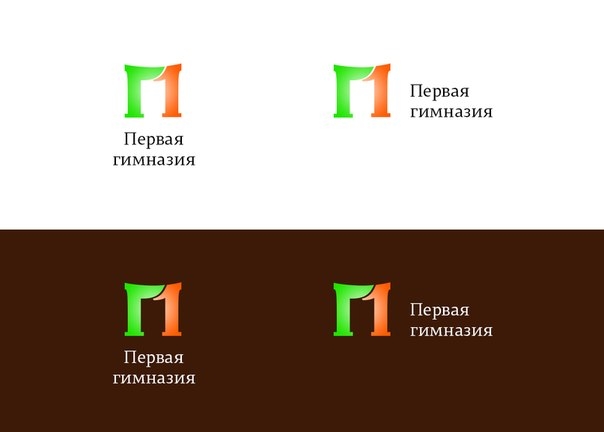 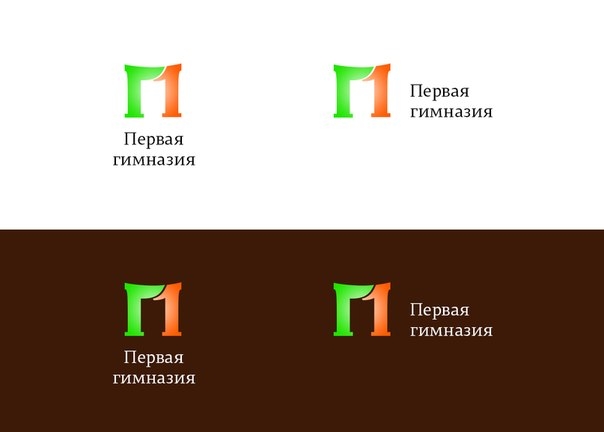 